11.05 poniedziałekWitamy serdecznie w kolejnym tygodniu nauki zdalnej. W tym tygodniu będziecie zbierać informacje o muzyce. Poznacie wiele instrumentów muzycznych. Utrwalicie kolejną literę alfabetu H, h. Rozwiniecie swoje umiejętności matematyczne, klasyfikując, przedmioty i definiując podobieństwa i różnice między nimi. Wykonacie eksperyment pokazujący drganie fal dźwiękowych.Zapraszamy na kolejny tydzień nauki poprzez zabawę.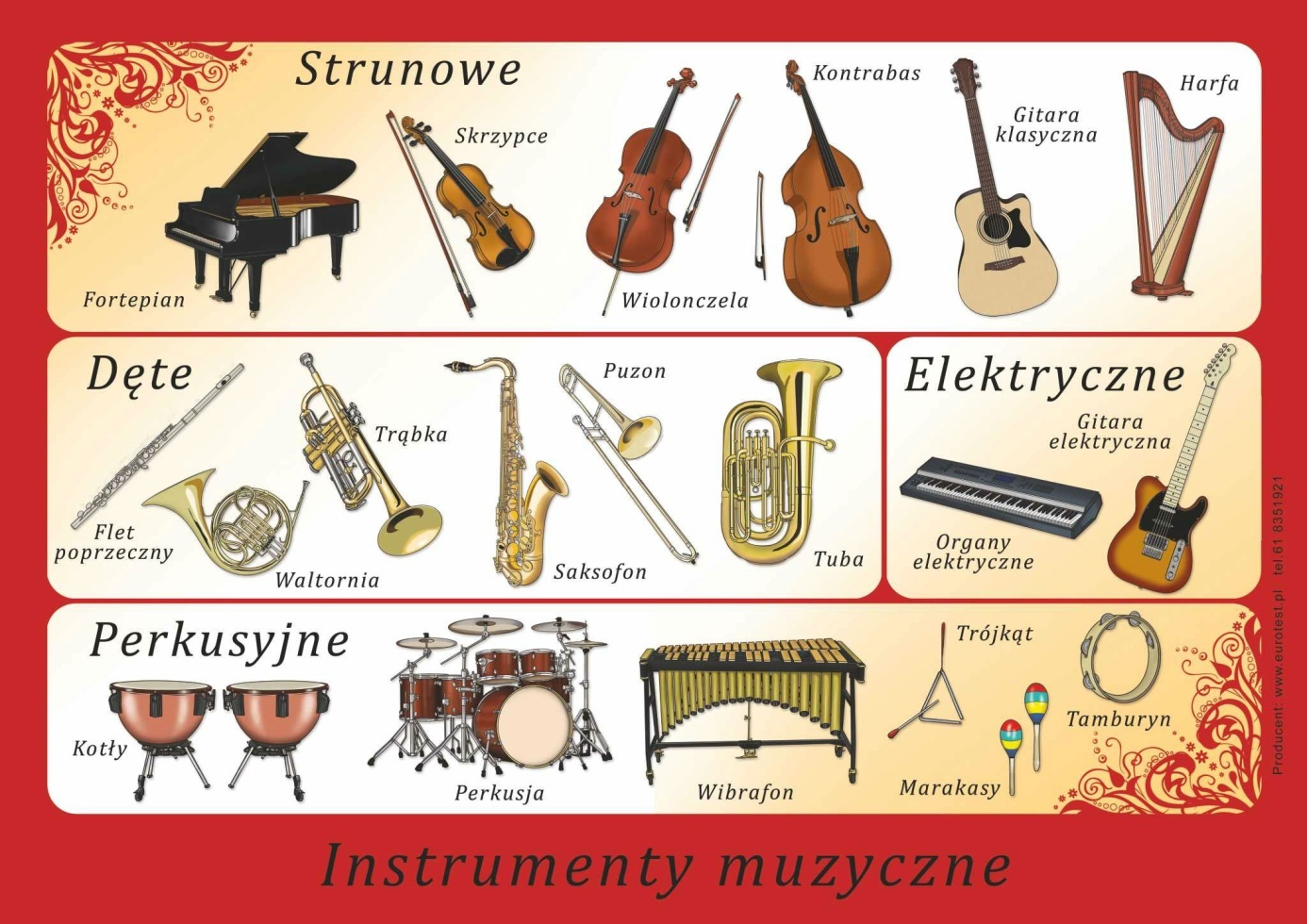 Zadanie 1Ćwiczenie gimnastyczne „Podaj woreczek”. Zabawa w parach, dziecko ustawiasię z rodzeństwem lub rodzicem. Dwie osoby stoją tyłem do siebie, dotykającsię plecami, pośladkami i nogami. Nogi w lekkim rozkroku, stopy mocnoprzylegają do podłogi. Jedno z dzieci z pary trzyma w ręku woreczekgimnastyczny małą piłkę, lub inny przedmiot, który z łatwością można podać .Na sygnał Rodzica: „Hop” dzieci/ osoby w parze przekazują sobie woreczek,wykonując skręt tułowia raz w lewą, raz w prawą stronę. Należy zwrócić uwagę,by dziecko starało się nie odrywać stóp od podłoża oraz nie odsuwało się oddrugiej osoby w parze. Zabawa może być prowadzona w różnym tempie, wzależności od instrukcji Rodzica.Zadanie 2Rodzic czyta wiersz „Najlepszy instrument”, następnie rozmawia z dzieckiemna temat jego treści.Najlepszy instrumentWojciech PróchniewiczRodzic może zadać dziecku wymienione pytania: Co autor wiersza nazywa najlepszym instrumentem? Czy każdy z nas ma taki instrument? W jakich sytuacjach, według autora, możemy go używać? Czym się różni od tradycyjnych instrumentów? W czym jest podobny?Zadanie 3„H jak Harfa”. Proszę otworzyć karty pracy (KP4.16a). Dziś poznamy literkę „H”. przesuń palcem wskazującym po zapisanych literkach, zwróć uwagę na czerwone strzałki napisz literkę „H” i „h” palcem na dywanie, w powietrzu lub na plecach kogoś z rodziny  wykorzystując tackę z kaszą lub piasek w piaskownicy napisz palcem literkę hW karcie 16 b napisz literkę H, h po śladzie i przeczytaj zdania. Podkreśl wyrazy z literką hRodzicu zapisz dziecku literę H, h w zeszycie. Dziecko ma czas na napisanie literek do końca tygodnia.Pozdrawiamy Was Kochani!Prześlijcie zdjęcia jak piszecie literki!Jest taki instrument na świecie Dostępny nawet dla dzieci. Wygrywa wszystkie melodie Najładniej, najłagodniej. Gdy nutki wpadną do ucha, On ucha bardzo się słucha. Bo najgrzeczniejszy jest przecież, Słucha się w zimie i w lecie, W upał i gdy deszcz leje, On wtedy nawet się śmieje! Chodzi wraz z tobą wszędzie już tak zawsze będzie. Nawet za złota trzos Nie zniknie — bo to TWÓJ GŁOS. Więc gdy jest ci nudno, nie ziewaj. Pamiętaj o nim — zaśpiewaj! On się natychmiast odezwie I zagra czysto i pewnie. Opowie ci zaraz radośnie Na przykład o słonku lub wiośnie. Bo lubi i dobrze zna cię, Twój wierny, dźwięczny przyjaciel 